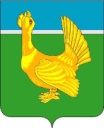                              ДУМА ВЕРХНЕКЕТСКОГО РАЙОНА                                                 РЕШЕНИЕОб отчетах председателей постоянных депутатских комиссийДумы Верхнекетского района о работе постоянных депутатскихкомиссий в 2023 годуВ соответствии с Регламентом Думы Верхнекетского района, утверждённым решением Думы Верхнекетского района от 29.09.2016 № 51, Дума Верхнекетского района решила:1.Отчеты председателей постоянных депутатских комиссий Думы Верхнекетского района о работе постоянных депутатских комиссий в 2023 году утвердить.2.Настоящее решение вступает в силу со дня его подписания.ОТЧЕТо  работе постоянных депутатских комиссий в  2023 годуВ соответствии с Регламентом Думы Верхнекетского района решением от 29.09.2020 года №85 сформированы три постоянные депутатские комиссии Думы Верхнекетского района шестого созыва и утверждены их наименования:	-  бюджетно-финансовая (председатель Парамонова Е.А.);	-  по экономической политике (председатель Барабаш Д.Ф.);	-  по социальной политике (председатель Березкина М.Л.).Решением Думы Верхнекетского района от 29.09.2020 года №87 утвержден   списочный состав постоянных депутатских комиссий Думы Верхнекетского района шестого созыва.Свою деятельность постоянные депутатские комиссии осуществляли в соответствии с Положение, утвержденным решением Думы Верхнекетского района от 28.12.2005 №96.Бюджетно-финансовая комиссия В соответствии с утвержденным планом работы на 2023 год проведено 9 заседания бюджетно-финансовой комиссии по вопросам:-  утверждение примерного плана работы комиссии на 2024 год;-внесение изменений в решение Думы Верхнекетского района «О местном бюджете муниципального образования Верхнекетский район Томской области на 2023 год и на плановые периоды 2024 и 2025 годов;- утверждение отчёта об исполнении местного бюджета муниципального образования Верхнекетский район Томской области за 2022 год;-утверждение отчёта Главы Верхнекетского района о результатах своей деятельности, деятельности Администрации Верхнекетского района и иных подведомственных   ему органов местного самоуправления Верхнекетского района по итогам работы в 2022 году;- проект местного бюджета муниципального образования Верхнекетский район Томской области на 2024 год и на плановый период 2025 и 2026 годов.По результатам заседаний бюджетно-финансовой комиссии рекомендованы проекты решений к рассмотрению на очередных заседаниях Думы Верхнекетского района, отчеты руководителей приняты к сведению.Комиссия по экономической политике Комиссия по социальной политике В 2023 году проведено 1 совместных заседания комиссий по экономической политике и социальной политике, по вопросу:- Об информации о ходе реализации муниципальной программы «Улучшение инвестиционного климата, развитие промышленного комплекса, малого и среднего предпринимательства на территорий Верхнекетского района до 2023 года»Проект решения рекомендован к рассмотрению на очередных заседаниях Думы Верхнекетского района.Члены комиссии в 2023 году принимали участие в заседаниях межведомственной комиссии по оказанию государственной социальной помощи на основании социального контракта. Считаю, что для эффективного решения социальных и экономических вопросов в 2024 году необходимо продолжить практику проведения совместных заседаний комиссии.№ 13 от 26.03.2024     р.п. Белый Ярул. Гагарина, д.15, строен.1Председатель Думы Верхнекетского района                                                                     Е.А. Парамонова                                  